Publicado en Madrid el 03/11/2017 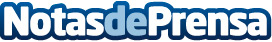 Las 5 suscripciones para optimizar los gastos en la economía familiarSeries, libros, música, belleza o mantenimiento del hogar entre los productos o servicios de suscripción más recomendables para optimizar la economía familiarDatos de contacto:AxiCom916611737Nota de prensa publicada en: https://www.notasdeprensa.es/las-5-suscripciones-para-optimizar-los-gastos Categorias: Finanzas Sociedad http://www.notasdeprensa.es